Índice:DA VIGÊNCIA DA NORMA GERAL NG-001	12DOS ANEXOS	13DO QUADRO DE UNIDADES OPERACIONAIS DA CEAGESP	13Da Rede de Armazenagem	13Da Rede de Entrepostos	14DO ORGANOGRAMA GERAL DA CEAGESP	15DO QUADRO DE CENTRO DE CUSTOS	16Das Unidades Administrativas	16Das Unidades Administrativas - continuação	17Das Unidades Operacionais - Rede de Armazenagem	18Das Unidades Operacionais - Rede de Entrepostos e de Varejo	19Dos Centros de Custos para Fins Contábeis	20Dos Centros de Custos para Fins Contábeis - continuação	21O Diretor-Presidente da CEAGESP - Companhia de Entrepostos e Armazéns Gerais de São Paulo, no uso de suas atribuições legais e estatutárias, e conforme deliberação do Conselho de Administração, resolve:DO OBJETIVODispor sobre a estrutura administrativa e organizacional da CEAGESP estabelecendo, para todos os órgãos da empresa, Centros de Custos padronizados.DAS POLÍTICASDA CONSTITUIÇÃOA CEAGESP - Companhia de Entrepostos e Armazéns Gerais de São Paulo é uma Sociedade Anônima que reger-se-á pelo seu Estatuto Social e pela legislação a ela aplicável.Da Sede e das UnidadesA companhia tem sua sede, administração e foro na Capital do Estado de São Paulo, nos termos do Artigo 2º do Estatuto Social da Empresa, e possui Unidades Administrativas e Operacionais, conforme consta da presente Norma.Da OrganizaçãoA Companhia organizar-se-á por:Leis;Estatuto Social;Regimento Interno;Resoluções de Diretoria;Normas Internas;PCCS - Plano de Cargos, Carreiras e Salários;PGECF - Plano Gerencial de Empregos Comissionados e Funções;Regulamento de Pessoal;Regulamento de Ponto e Frequência;Portarias;Comunicações Internas.DAS MODIFICAÇÕESDo Estatuto Social e do Regimento InternoToda e qualquer modificação do Estatuto Social e do Regimento Interno da Empresa são de competência exclusiva do Conselho de Administração, nos termos do Estatuto Social da Companhia.Do Regulamento de Pessoal, da Política Salarial e dos BenefíciosToda e qualquer modificação do regulamento de pessoal, dimensionamento de pessoal, política salarial e benefícios concedidos aos empregados, deverão obrigatoriamente ser precedido de exame e deliberação por parte do Conselho de Administração, nos termos do Inciso XXXV do Artigo 46 do Estatuto Social da CEAGESP.Das Normas, do Plano de Cargos, Carreiras e Salários, do Plano Gerencial de Empregos Comissionados e Funções e do Regulamento de Pessoal, Ponto e FrequênciaAs Normas Internas, o Plano de Cargos, Carreiras e Salários, o Plano Gerencial de  Empregos Comissionados e Funções, o Regulamento de Pessoal, Ponto e Frequência, bem como os atos de gestão interna da Empresa, respeitadas as atribuições de competência do Conselho de Administração, deverão, obrigatoriamente, ser aprovados por Resolução de Diretoria.DOS ÓRGÃOS DA COMPANHIAConstituem-se em Órgãos da Companhia, nos termos do Capítulo III e do Artigo 16  do Estatuto Social da CEAGESP, aprovado e consolidado na Assembleia Geral Extraordinária de 30 de novembro de 2018:A Assembleia Geral;O Conselho de Administração;A Diretoria Executiva;Conselho Fiscal;Comitê de Auditoria Estatutário; eComitê de Elegibilidade.DO CONSELHO FISCALAlém dos Órgãos de Fiscalização e Controle definidos por Lei, a Companhia será fiscalizada por um Conselho Fiscal, nos termos do artigo 58 do Estatuto Social da CEAGESP.Da AutonomiaO Conselho Fiscal é um órgão autônomo em relação à administração da Empresa, não se constituindo, portanto, em órgão da Companhia.Da Competência, da Composição e do FuncionamentoA competência, a composição e o funcionamento do Conselho Fiscal são fixados no Estatuto Social da CEAGESP.DA ESTRUTURA ADMINISTRATIVA E ORGANIZACIONALDas Unidades Administrativas e OperacionaisA estrutura da CEAGESP é constituída das seguintes Unidades Administrativas e Operacionais:Diretorias;Secretaria Executiva;Ouvidoria;Coordenadorias;Departamentos;Seções;Unidades Operacionais.Da Identificação das Unidades Administrativas e OrganizacionaisToda Unidade Administrativa e Operacional da CEAGESP será identificada por um título, uma sigla e um código numérico denominado Centro de Custo.Das DiretoriasA estrutura de DIRETORIAS da empresa compõe-se da seguinte forma:Presidência	-	PRESD;Diretoria Administrativa e Financeira	-	DIAFI;Diretoria Técnica e Operacional	-	DIOPE.Do Comitê de Auditoria EstatutárioO Comitê de Auditoria Estatutário é um órgão de suporte ao Conselho de Administração no que se refere ao exercício de suas funções de auditoria e de fiscalização das demonstrações contábeis e efetividade dos sistemas de controle interno e de auditorias interna e independente, nos termos do artigo 66 do Estatuto Social da CEAGESP.Do Comitê de ElegibilidadeO Comitê de Elegibilidade é um órgão que auxiliará os acionistas na verificação da conformidade do processo de indicação e de avaliação dos administradores e conselheiros fiscais, nos termos do artigo 74 do Estatuto Social da CEAGESP.Da OuvidoriaA Ouvidoria é órgão diretamente vinculado ao Conselho de Administração que funcionará como canal de comunicação direta entre os usuários e a CEAGESP e com atuação independente no desempenho de suas funções, nos termos do artigo 83 do Estatuto Social da CEAGESP.Da Secretaria ExecutivaA Secretaria Executiva é o órgão de assistência direta e imediata da Presidência que supervisionará, coordenará e consolidará todas as atividades e projetos  desenvolvidos pelas Coordenadorias e Diretorias.Das CoordenadoriasA estrutura de COORDENADORIAS da CEAGESP compõe-se de 04 (quatro) unidades, conforme segue:Coordenadoria de Auditoria Interna	-	CODIN;Coordenadoria de Governança Corporativa	-	CODGO;Coordenadoria de Comunicação e Marketing	-	CODCO;Coordenadoria de Sustentabilidade	-	CODSU.Da Subordinação das CoordenadoriasAs Coordenadorias são diretamente subordinadas à Presidência devendo, entretanto, prestar assessoria a todo conjunto da Diretoria.Da CODINA CODIN - Coordenadoria de Auditoria Interna, fica sujeita à orientação normativa e à supervisão técnica do CONSAD - Conselho de Administração e dos Órgãos Setoriais do Sistema de Controle Interno do Poder Executivo Federal, nos termos do Art. 15º do Decreto nº 4304, de 16 de julho de 2002, que alterou dispositivos do Decreto nº 3591, de 06 de setembro de 2000, que dispõe sobre o Sistema de Controle Interno do Poder Executivo Federal e dá outras providências, e vincula-se ao CONSAD - Conselho de Administração nos termos do Parágrafo 3º, do Art. 15º do referido Decreto.Dos DepartamentosA estrutura de DEPARTAMENTOS da CEAGESP compõe-se de 10 (dez) unidades, conforme segue:Departamento Jurídico	-	DEJUR;Departamento de Licitações, Compras e Contratos	-	DELCO;Departamento Financeiro e Contábil	-	DEFIC;Departamento de Administração de Recursos Humanos	-	DEARH;Departamento de Tecnologia da Informação	-	DETIN;Departamento Comercial	-	DECAL;Departamento de Entreposto da Capital	-	DEPEC;Departamento de Entrepostos do Interior	-	DEINT;Departamento de Armazenagem	-	DEPAR;Departamento de Engenharia e Manutenção	-	DEMAN.Da Subordinação do DEJURO DEJUR - Departamento Jurídico é diretamente subordinado à Presidência devendo, entretanto, prestar assessoria a todo conjunto da Diretoria.Da Subordinação do DELCO, do DEFIC do DEARH, do DETIN e do DECALO DELCO - Departamento de Licitações, Compras e Contratos, o DEFIC - Departamento Financeiro e Contábil, o DEARH - Departamento de Administração de Recursos Humanos, o DETIN - Departamento de Tecnologia da Informação e o DECAL - Departamento Comercial são subordinados à DIAFI - Diretoria Administrativa e Financeira.Da Subordinação do DEPEC, do DEINT, do DEPAR e do DEMANO DEPEC - Departamento de Entreposto da Capital, o DEINT - Departamento de Entrepostos do Interior, o DEPAR - Departamento de Armazenagem e o DEMAN - Departamento de Engenharia e Manutenção são subordinados à DIOPE - Diretoria Técnica e Operacional.Das SeçõesA estrutura de SEÇÕES da CEAGESP compõe-se de 35 (trinta e cinco) unidades, conforme segue:Seção do Centro de Qualidade Hortigranjeira	-	SECQH;Seção de Economia e Desenvolvimento	-	SEDES;Seção de Processos Cíveis	-	SECIV;Seção de Processos Trabalhistas	-	SETRA;Seção de Atendimento e Expediente da Diretoria	-	SAEDI;Seção de Compras e Almoxarifado	-	SECOM;Seção de Análise de Custos	-	SEANC;Seção de Elaboração e Apoio à Gestão de Contratos	-	SEAGE;Seção de Licitações	-	SELIC;Seção de Gestão de Serviços	-	SEGES;Seção de Contas a Receber e Cobrança	-	SECOB;Seção de Tesouraria	-	SETES;Seção de Controle Fiscal e Patrimonial	-	SEFIP;Seção de Contabilidade Geral	-	SECGE;Seção de Segurança e Medicina do Trabalho	-	SESMT;Seção de Pessoal	-	SEPES;Da Subordinação da SECQH e da SEDESA SECQH - Seção do Centro de Qualidade Hortigranjeira e a SEDES - Seção de Economia e Desenvolvimento são subordinadas diretamente à PRESD - Presidência.Da Subordinação da SECIV e da SETRAA SECIV - Seção de Processos Cíveis e a SETRA - Seção de Processos Trabalhistas são subordinadas ao DEJUR - Departamento Jurídico.Da Subordinação da SAEDIA SAEDI - Seção de Atendimento e Expediente da Diretoria é subordinada à DIOPE - Diretoria Técnica e Operacional.Da Subordinação da SELIC, da SEAGE, da SECOM, da SEANC e da SEGESA SELIC - Seção de Licitações, a SEAGE - Seção de Elaboração e Apoio à Gestão de Contratos, a SECOM - Seção de Compras e Almoxarifado, a SEANC - Seção de Análise de Custos e a SEGES - Seção de Gestão de Serviços são subordinadas ao DELCO - Departamento de Licitações, Compras e Contratos.Da Subordinação da SECOB, da SETES, da SEFIP e da SECGEA SECOB - Seção de Contas a Receber e Cobrança, a SETES - Seção de Tesouraria, a SEFIP - Seção de Controle Fiscal e Patrimonial e a SECGE - Seção de Contabilidade Geral são subordinadas ao DEFIC - Departamento Financeiro e Contábil.Da Subordinação da SESMT, da SEPES e da SEDEPA SESMT - Seção de Segurança e Medicina do Trabalho, a SEPES - Seção de Pessoal e a SEDEP - Seção de Desenvolvimento e Gestão de Pessoas são subordinadas ao DEARH- Departamento de Administração de Recursos Humanos.Da Subordinação da SESAP e da SEINFA SESAP - Seção de Sistemas e Análise de Processos e a SEINF - Seção de Infraestrutura de Tecnologia são subordinadas ao DETIN - Departamento de Tecnologia  da Informação.Da Subordinação da SECACA SECAC - Seção Comercial da Capital é subordinada ao DECAL - Departamento Comercial.Da Subordinação da SECME, da SESAR, da SEGOP, da SAEXE e da SESEGA SECME - Seção de Controle de Mercado, a SESAR - Seção de Serviços de Apoio e Reciclagem, a SEGOP - Seção de Gestão das Portarias, a SAEXE - Seção de Atendimento e Expediente do ETSP e a SESEG - Seção de Segurança Operacional e Patrimonial são subordinadas ao DEPEC - Departamento de Entreposto da Capital.Da Subordinação da SAEXI e da SEDPIA SAEXI - Seção de Expediente dos Entrepostos do Interior e a SEDPI - Seção de Desenvolvimento, Planejamento e Projetos dos Entrepostos do Interior são subordinadas ao DEINT - Departamento de Entrepostos do Interior.Da Subordinação da SECAL, da SECOF, da SEEXA, da SEOPN e da SEOPSA SECAL - Seção Comercial da Armazenagem, a SECOF - Seção de Controle Fitossanitário, a SEEXA - Seção de Expediente da Armazenagem, a SEOPN - Seção Operacional da Regional Norte e a SEOPS - Seção Operacional da Regional Sul são subordinadas ao DEPAR - Departamento de Armazenagem.Da Subordinação da SEMAC, da SEMAE e da SEMAMA SEMAC - Seção de Manutenção Civil, a SEMAE - Seção de Manutenção Elétrica, e a SEMAM - Seção de Manutenção Mecânica são subordinadas ao DEMAN - Departamento de Engenharia e Manutenção.Das Unidades OperacionaisA estrutura de UNIDADES OPERACIONAIS da CEAGESP compõe-se da seguinte forma:Rede de Armazenagem;Rede de Entrepostos;Rede de Varejo.Da Subordinação da Rede de ArmazenagemAs Unidades Operacionais que constituem a Rede de Armazenagem da CEAGESP são subordinadas diretamente à SEOPN - Seção Operacional da Regional Norte e à SEOPS - Seção Operacional da Regional Sul do DEPAR - Departamento de Armazenagem.Da Subordinação da Rede de EntrepostosAs Unidades Operacionais da CEAGESP que constituem a Rede de Entrepostos da Região Metropolitana de São Paulo são subordinadas diretamente ao DEPEC - Departamento de Entreposto da Capital.Da Subordinação da Rede de VarejoAs Unidades Operacionais que constituem a Rede de Varejo da CEAGESP são subordinadas diretamente à SECME - Seção de Controle de Mercado do DEPEC - Departamento de Entreposto da Capital.Da Subordinação da Rede de Entrepostos e de Varejo do InteriorAs Unidades Operacionais da CEAGESP que constituem a Rede de Entrepostos e a Rede de Varejo do Interior do Estado de São Paulo são subordinadas diretamente ao DEINT - Departamento de Entrepostos do Interior.Da Classificação das Unidades OperacionaisAs Unidades Operacionais serão classificadas de acordo com o seu porte.Do Porte das Unidades OperacionaisA classificação do porte das Unidades Operacionais deverá ser definida em Resolução de Diretoria, própria sobre o assunto.Do Quadro de Unidades OperacionaisFica aprovado o QUADRO DE UNIDADES OPERACIONAIS DA CEAGESP na forma apresentada no Anexo 4.1, que é parte integrante da presente Norma Geral NG-001, demonstrado em 2 (duas) partes:Da CEC - Comissão de Ética da CEAGESPFica criada e instituída a CEC - Comissão de Ética da CEAGESP e respectiva Secretaria Executiva, nos termos do que dispõe o Decreto nº 1.171/94, o Decreto nº 6.029/07 e a Resolução nº 10/08 da CEP - Comissão de Ética Pública.Da vinculação da CEC - Comissão de Ética da CEAGESPA CEC - Comissão de Ética da CEAGESP se constitui em Unidade administrativamente autônoma à Empresa e fica vinculada e supervisionada pela CEP - Comissão de Ética Pública. A vinculação da Comissão de Ética da CEAGESP com a empresa dar-se-á através de sua Secretaria Executiva.Da vinculação da SE - Secretaria Executiva da CEC - Comissão de Ética da CEAGESPA SE - Secretaria Executiva da CEC - Comissão de Ética da CEAGESP se constitui em órgão da CEC e fica vinculada administrativamente à PRESD - Presidência.DO ORGANOGRAMA GERAL DA CEAGESPFica aprovado o ORGANOGRAMA GERAL DA CEAGESP, na forma apresentada no Anexo 4.2, que é parte integrante da presente Norma Geral NG-001, que retrata a estrutura organizacional da Empresa, não havendo correspondência entre os níveis organizacionais e níveis salariais dos ocupantes dos cargos de coordenação.DOS CENTROS DE CUSTOSDas Unidades de DespesaAs Unidades que constituem a Estrutura Administrativa e Organizacional da CEAGESP, conforme dispõe seção 2.5.1 da presente Norma Geral NG-001, são Unidades de Despesas.Do Código NuméricoAs Unidades de Despesas serão identificadas por um Código Numérico composto por 03 (três) algarismos arábicos, denominado CC - Centro de Custo.Da Identificação por Centro de CustoToda emissão de documentos que trate de realização de despesa ou receita deverá obrigatoriamente conter a identificação do CC - Centro de Custo, da respectiva Unidade de Despesa.Do Quadro de Centro de Custo das Unidades de DespesaFica aprovado o QUADRO DE CENTRO DE CUSTO DAS UNIDADES DE DESPESAS DACEAGESP, na forma apresentada no Anexo 4.3, que é parte integrante da presente  Norma Geral NG-001, demonstrado em 4 (quatro) partes:DOS CARGOS DE DIRETORESAs Diretorias serão de responsabilidade de Diretores eleitos pelo Conselho de Administração, nos termos do Artigo 48 do Estatuto Social da CEAGESP, e por ele destituíveis a qualquer tempo, com prazo de gestão unificado de 02 (dois) anos, sendo permitidas, no máximo, 3  (três) reconduções consecutivas.Das Atribuições dos DiretoresOs Diretores da Empresa tem suas atribuições fixadas pelo Conselho de Administração e estabelecidas em seu Estatuto Social, conforme disposto no Artigo 55 do Estatuto Social da CEAGESP.DAS CHEFIAS DAS UNIDADES ADMINISTRATIVAS E OPERACIONAISAs chefias das Unidades Administrativas e Operacionais da CEAGESP serão ocupadas conforme o estabelecido no PGECF - Plano Gerencial de Empregos Comissionados e Funções vigente, cujos deveres e obrigações estão dispostos no Regulamento de Pessoal.Da Chefia das CoordenadoriasAs chefias da CODIN - Coordenadoria de Auditoria Interna, da CODGO - Coordenadoria de Governança Corporativa, da CODCO - Coordenadoria de Comunicação e Marketing e da CODSU - Coordenadoria de Sustentabilidade serão de responsabilidade de ocupantes de Cargos de Coordenador I e II, conforme PGECF - Plano Gerencial de Empregos Comissionados e Funções.Da Chefia dos DepartamentosAs chefias dos Departamentos serão de responsabilidade de ocupantes de Cargos de Gerentes de Departamento, conforme PGECF - Plano Gerencial de Empregos  Comissionados e Funções.Da Chefia das SeçõesAs chefias das Seções serão de responsabilidade de ocupantes de Cargos de Chefes de Seção, conforme PGECF - Plano Gerencial de Empregos Comissionados e Funções.Da Chefia das Unidades Operacionais da Rede ArmazenadoraAs chefias das Unidades Operacionais da Rede Armazenadora serão de responsabilidade de ocupantes de Cargos de Chefes Regionais, conforme critério a ser definido no PGECF -  Plano Gerencial de Empregos Comissionados e Funções.Da Chefia das Unidades Operacionais da Rede de EntrepostosAs chefias das Unidades Operacionais da Rede de Entrepostos serão de responsabilidade de ocupantes de Cargos de Gerentes de Entrepostos I e II, de acordo com o porte da Unidade, conforme critério a ser definido no PGECF - Plano Gerencial de Empregos Comissionados e Funções.DA COMPOSIÇÃO DA CEC - COMISSÃO DE ÉTICA DA CEAGESPA CEC - Comissão de Ética da CEAGESP será composta por três membros titulares e respectivos suplentes, indicados pela CEC entre empregados do quadro permanente e designados pelo Diretor-Presidente, para cumprir mandatos não coincidentes de três anos, permitida uma única recondução, nos termos do artigo 5º, do Decreto 6.029/2007.Fica vedado ao Diretor-Presidente da empresa e ao Secretário Executivo da Comissão de Ética ser membro da CEC - Comissão de Ética da CEAGESP.Da Presidência da CEC - Comissão de Ética da CEAGESPA presidência da CEC - Comissão de Ética da CEAGESP será exercida pelo funcionário indicado pelos seus membros, em obediência às disposições legais que tratam do assunto. Em caso de impedimento ou vacância, a presidência da CEC será exercida pelo membro mais antigo.DA COMPOSIÇÃO DA SE - SECRETARIA EXECUTIVA DA CEC - COMISSÃO DE ÉTICA DA CEAGESPA SE - Secretaria Executiva da CEC - Comissão de Ética da CEAGESP será composta por um Secretário Executivo, indicado pela CEC entre os empregados do quadro permanente e designado pelo Diretor-Presidente da Empresa, nos termos dos §§ 1º e 2º, do artigo 7º, do Decreto 6.029/2007.DAS DISPOSIÇÕES FINAIS E TRANSITÓRIASDOS CRITÉRIOS PARA DEFINIÇÃO DOS CENTROS DE CUSTOSOs critérios para definição dos CC - Centros de Custos, para efeito de entendimento e futuras reformas da presente Norma Geral NG-001, bem como de modificações no Quadro de Centro de Custos, serão definidos em Resolução de Diretoria própria sobre o assunto.DA DIVULGAÇÃO DA NORMA GERAL NG-001O DEARH - Departamento de Administração de Recursos Humanos, providenciará divulgação a todas Unidades Administrativas e Operacionais da Empresa, das disposições da presente Norma Geral NG-001.DA VIGÊNCIA DA NORMA GERAL NG-001Esta Norma entra em vigência a partir da data da sua aprovação, revogando-se todas as disposições em contrário, especialmente as versões anteriores da Norma Administrativa AD- 002.DOS ANEXOSDO QUADRO DE UNIDADES OPERACIONAIS DA CEAGESPDa Rede de ArmazenagemDa Rede de EntrepostosDO ORGANOGRAMA GERAL DA CEAGESPASSEMBLEIA GERALCONSADCONFISCOAUDCOMITÊ DE AUDITORIA ESTATUTÁRIOCODINCOORDENADORIA DE AUDITORIA INTERNACOMITÊ DE ELEGIBILIDADEOUVIDOUVIDORIADIRETORIA EXECUTIVAPRESDPRESIDÊNCIASESEC. EXECUTIVASE/CECSECRETARIA EXECUTIVA/ COMISSÃO ÉTICADIAFIDIRETORIA ADMINISTRATIVA E FINANCEIRACODGOCOORDENADORIA DE GOVERNANÇA CORPORATIVACODCOCOORDENADORIA DE COMUNICAÇÃO E MARKETINGSECQHCODSUCOORDENADORIA DE SUSTENTABILIDADEDEJURDEPARTAMENTO JURÍDICOSEDESSECIV SETRADIOPEDIRETORIA TÉCNICA E OPERACIONALSAEDIDELCODEPTO DE LICIT. COMPRAS E CONTRATOSSECOMSEAGE SEANC SELIC SEGESDEFICDEPTO FINANCEIRO E CONTÁBILSECOB SETES SEFIP SECGEDEARHDEPTO DE ADM. DE RECURSOS HUMANOSSESMT SEPES SEDEPDETINDEPTO DE TECNOLOGIA DA INFORMAÇÃOSESAP SEINFDECALDEPTO. COMERCIALSECACDEPECDEPTO DE ENTREPOSTO DA CAPITALSECME SESAR SEGOP SAEXESESEGUNIOPEDEINTDEPTO DE ENTREPOSTOS DO INTERIORSAEXI SEDPI UNIOPEDEPARDEPTO DE ARMAZENAGEMSECAL SECOF SEEXASEOPNUNIOPESEOPSUNIOPEDEMANDEPTO DE ENGENHARIA E MANUTENÇÃOSEMAC SEMAE SEMAM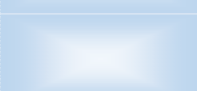 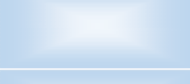 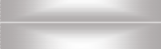 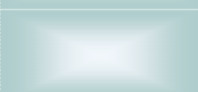 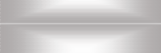 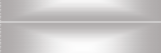 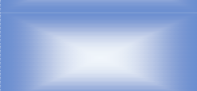 DO QUADRO DE CENTRO DE CUSTOSDas Unidades AdministrativasDas Unidades Administrativas - continuaçãoDas Unidades Operacionais - Rede de ArmazenagemDas Unidades Operacionais - Rede de Entrepostos e de VarejoDos Centros de Custos para Fins ContábeisDos Centros de Custos para Fins Contábeis - continuação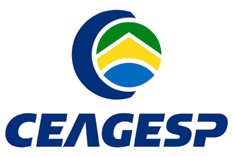 TÍTULO:ESTRUTURA ORGANIZACIONAL DA CEAGESPTÍTULO:ESTRUTURA ORGANIZACIONAL DA CEAGESPTÍTULO:ESTRUTURA ORGANIZACIONAL DA CEAGESPRD N°: 15CÓDIGONG-001DATA DE EMISSÃO29/04/2004PÁGINA1 de 21DATA DE APROVAÇAO03/07/2019CONTROLE DE REVISÕESCONTROLE DE REVISÕESCONTROLE DE REVISÕESCONTROLE DE REVISÕESCONTROLE DE REVISÕESREVISÃOALTERAÇÕESALTERAÇÕESDATA DA REVISÃOELABORADO11Alterações em 2.5.1.3; 2.5.1.4; 2.5.1.4.3; 2.5.1.5 à 2.5.1.5.2; 2.5.1.6; 2.5.1.6.6;2.5.1.6.11; 2.5.1.7.2 à 2.5.1.7.4; 2.5.1.9 à 2.5.1.9.2; 2.9.2; 2.11 à 2.12; 4.2 e 4.3.1.Alterações em 2.5.1.3; 2.5.1.4; 2.5.1.4.3; 2.5.1.5 à 2.5.1.5.2; 2.5.1.6; 2.5.1.6.6;2.5.1.6.11; 2.5.1.7.2 à 2.5.1.7.4; 2.5.1.9 à 2.5.1.9.2; 2.9.2; 2.11 à 2.12; 4.2 e 4.3.1.28/04/2009O&M12Seções 2.5.1.5; 2.5.1.5.1; 2.5.1.6; 2.5.1.6.2; 2.5.1.6.5; 4.2; 4.3.1 e 4.3.4-organograma do DEACO.Seções 2.5.1.5; 2.5.1.5.1; 2.5.1.6; 2.5.1.6.2; 2.5.1.6.5; 4.2; 4.3.1 e 4.3.4-organograma do DEACO.30/07/2009O&M13Seções 2.5.1.6; 2.5.1.6.12; 4.2 e 4.3.1 - nomenclatura da seção SECAI alterada para SEDPI - aprovada pela Diretoria Executiva.Seções 2.5.1.6; 2.5.1.6.12; 4.2 e 4.3.1 - nomenclatura da seção SECAI alterada para SEDPI - aprovada pela Diretoria Executiva.16/11/2009O&M14Seção 4.3.4 - Criação de Centros de Custos de Despesas com Pessoal, PRD-DEARH 15/2010, de 05/07/2010, aprovada em RD nº 32, de 24/08/2010.Seção 4.3.4 - Criação de Centros de Custos de Despesas com Pessoal, PRD-DEARH 15/2010, de 05/07/2010, aprovada em RD nº 32, de 24/08/2010.27/08/2010O&M15Seções 2.5.1.5; 2.5.1.6; 4.2 e 4.3 - organograma do DEFINSeções 2.5.1.5; 2.5.1.6; 4.2 e 4.3 - organograma do DEFIN13/07/2011O&M16Seções 2.1.2; 2.2.3; 2.5.1; 2.5.1.3 à 2.5.1.5; 2.5.1.5.2 à 2.5.1.5.5; 2.5.1.6; 2.5.1.6.1;2.5.1.7.1 à 2.5.1.7.4; 2.9; 4.1.1; 4.2 e 4.3.Seções 2.1.2; 2.2.3; 2.5.1; 2.5.1.3 à 2.5.1.5; 2.5.1.5.2 à 2.5.1.5.5; 2.5.1.6; 2.5.1.6.1;2.5.1.7.1 à 2.5.1.7.4; 2.9; 4.1.1; 4.2 e 4.3.05/10/2011O&M17Seções 2.5.1.7; 2.5.1.7.4; 4.1.1; 4.2; 4.3.2; 4.3.3; e 4.3.6.Seções 2.5.1.7; 2.5.1.7.4; 4.1.1; 4.2; 4.3.2; 4.3.3; e 4.3.6.12/06/2012O&M18Seções 2.5.1.7; 2.5.1.7.5; 2.5.1.7.9; 4.1.1; 4.1.2; 4.2; 4.3.2; 4.3.3; 4.3.4 e 4.3.6.Seções 2.5.1.7; 2.5.1.7.5; 2.5.1.7.9; 4.1.1; 4.1.2; 4.2; 4.3.2; 4.3.3; 4.3.4 e 4.3.6.27/09/2013O&M19Alteração do Quadro de Centros de Custo para fins Contábeis - seção 4.3.5Alteração do Quadro de Centros de Custo para fins Contábeis - seção 4.3.520/02/2014O&M20Seções 2.5.1.5; 2.5.1.5.3; 2.5.1.6; 2.5.1.6.2; 2.5.1.7; 2.5.1.7.4; 2.9.1; 4.2; 4.3.1; 4.3.2 e 4.3.6Seções 2.5.1.5; 2.5.1.5.3; 2.5.1.6; 2.5.1.6.2; 2.5.1.7; 2.5.1.7.4; 2.9.1; 4.2; 4.3.1; 4.3.2 e 4.3.613/05/2015O&M21Seções 2.2.2; 2.3; 2.4; 2.5.1.3 a 2.5.1.5; 2.8; 2.8.1 e 4.2 - alterações do Estatuto; 2.5.1.9.4; 4.2; 4.3.2 e 4.3.6 - alterações solicitadas pela DIAFI e 4.3.5 inclusões solicitadas pelo DEFICSeções 2.2.2; 2.3; 2.4; 2.5.1.3 a 2.5.1.5; 2.8; 2.8.1 e 4.2 - alterações do Estatuto; 2.5.1.9.4; 4.2; 4.3.2 e 4.3.6 - alterações solicitadas pela DIAFI e 4.3.5 inclusões solicitadas pelo DEFIC17/07/2019O&MELABORADO - O&MELABORADO - O&MCONFERIDO - DEJURÁREA RESPONSÁVELÁREA RESPONSÁVELTÍTULO:ESTRUTURA ORGANIZACIONAL DA CEAGESPTÍTULO:ESTRUTURA ORGANIZACIONAL DA CEAGESPTÍTULO:ESTRUTURA ORGANIZACIONAL DA CEAGESPRD N°: 15CÓDIGONG-001DATA DE EMISSÃO29/04/2004PÁGINA2 de 21DATA DE APROVAÇAO03/07/2019ELABORADO - O&MCONFERIDO - DEJURÁREA RESPONSÁVELTÍTULO:ESTRUTURA ORGANIZACIONAL DA CEAGESPTÍTULO:ESTRUTURA ORGANIZACIONAL DA CEAGESPTÍTULO:ESTRUTURA ORGANIZACIONAL DA CEAGESPRD N°: 15CÓDIGONG-001DATA DE EMISSÃO29/04/2004PÁGINA3 de 21DATA DE APROVAÇAO03/07/2019ELABORADO - O&MCONFERIDO - DEJURÁREA RESPONSÁVELELABORADO - O&MCONFERIDO - DEJURÁREA RESPONSÁVELELABORADO - O&MCONFERIDO - DEJURÁREA RESPONSÁVELELABORADO - O&MCONFERIDO - DEJURÁREA RESPONSÁVELq)Seção de Desenvolvimento e Gestão de Pessoas-	SEDEP;r)Seção de Sistemas e Análise de Processos-	SESAP;s)Seção de Infraestrutura de Tecnologia-	SEINF;t)Seção Comercial da Capital-	SECAC;u)Seção de Controle de Mercado-	SECME;v)Seção de Serviços de Apoio e Reciclagem-	SESAR;w)Seção de Gestão das Portarias-	SEGOP;x)Seção de Atendimento e Expediente do ETSP-	SAEXE;y)Seção de Segurança Operacional e Patrimonial-	SESEG;z)Seção de Atendimento e Expediente de Entrepostos do Interior-	SAEXI;aa)Seção de Desenvolvimento, Planejamento e Projetos dos Entrep. do Interior-	SEDPI;bb)Seção Comercial da Armazenagem-	SECAL;cc)Seção de Controle Fitossanitário-	SECOF;dd)Seção de Expediente da Armazenagem-	SEEXA;ee)Seção Operacional da Regional Norte-	SEOPN;ff)Seção Operacional da Regional Sul-	SEOPS;gg)Seção de Manutenção Civil-	SEMAC;hh)Seção de Manutenção Elétrica-	SEMAE;ii)Seção de Manutenção Mecânica-	SEMAM.ELABORADO - O&MCONFERIDO - DEJURÁREA RESPONSÁVELELABORADO - O&MCONFERIDO - DEJURÁREA RESPONSÁVELAnexo 4.1.1 -QUADRO DE UNIDADES OPERACIONAIS DA CEAGESP, que apresentaa Rede de Armazenagem da Empresa;Anexo 4.1.2 -QUADRO DE UNIDADES OPERACIONAIS DA CEAGESP, que apresentaa Rede de Entrepostos e a Rede de Varejo da Empresa.ELABORADO - O&MCONFERIDO - DEJURÁREA RESPONSÁVELAnexo 4.3.1 -QUADRO	DE	CENTROS	DE	CUSTOS	DAS	UNIDADES ADMINISTRATIVAS DA CEAGESP;Anexo 4.3.2 -QUADRO DE CENTROS DE CUSTOS DA REDE DE ARMAZENAGEM DA CEAGESP;Anexo 4.3.3 -QUADRO DE CENTROS DE CUSTOS DA REDE DE ENTREPOSTOS E DA REDE DE VAREJO DA CEAGESP;Anexo 4.3.4 -QUADRO DE CENTROS DE CUSTOS que apresenta outros Centros de Custos para fins Contábeis, Centros de Custos Suplementares deDespesas de Pessoal e Centros de Custos desativados e que não podem ser utilizados.ELABORADO - O&MCONFERIDO - DEJURÁREA RESPONSÁVELELABORADO - O&MCONFERIDO - DEJURÁREA RESPONSÁVELELABORADO - O&MCONFERIDO - DEJURÁREA RESPONSÁVELQUADRO DE UNIDADES OPERACIONAIS DA CEAGESPQUADRO DE UNIDADES OPERACIONAIS DA CEAGESPREDE DE ARMAZENAGEM DA CEAGESPREDE DE ARMAZENAGEM DA CEAGESPARMAZÉNSARMAZÉNSArmazém de AgudosARAGUArmazém de AdamantinaARADAArmazém de Araraquara - AnexoARARAArmazém de FrancaARFRAArmazém de ItirapinaARITIArmazém de Paraguaçu PaulistaARPAPArmazém de PederneirasARPEDArmazém de Rubião JúniorARRUBArmazém de Santos - (Cruzeiro)ARSANArmazém de São ManoelARSMAArmazém de TutóiaARTUTArmazém da Vila AnastácioARVANArmazém da Barra FundaARBAFArmazém de São CarlosARSACArmazém de CatanduvaARCATArmazém de RincãoARRINArmazém de OlímpiaAROLIARMAZÉNS - SILOSARMAZÉNS - SILOSArmazém - Silo de AraçatubaASARBArmazém - Silo de AssisASASSArmazém - Silo de AvaréASAVAArmazém - Silo de BarretosASBARArmazém - Silo de BauruASBAUArmazém - Silo de FernandópolisASFERArmazém - Silo de ItuveravaASITUArmazém - Silo de JaguaréASJAGArmazém - Silo de OurinhosASOURArmazém - Silo de Presidente PrudenteASPREArmazém - Silo de Ribeirão PretoASRIBArmazém - Silo de São José do Rio PretoASSJPArmazém - Silo de ItapevaASIPEGRANELEIROSGRANELEIROSGraneleiro de AvaréAGAVAGraneleiro de PalmitalAGPALGraneleiro de São Joaquim da BarraAGSJBGraneleiro de São José do Rio PretoAGSJPGraneleiro de TatuíAGTATGraneleiro de TupãAGTUPARMAZÉM-SILO-GRANELEIROARMAZÉM-SILO-GRANELEIROArmazém - Silo - Graneleiro de AraraquaraAGARAFRIGORÍFICO-ARMAZÉMFRIGORÍFICO-ARMAZÉMFrigorífico Armazém PolivalenteFAPELABORADO - O&MCONFERIDO - DEJURÁREA RESPONSÁVELQUADRO DE UNIDADES OPERACIONAIS DA CEAGESPQUADRO DE UNIDADES OPERACIONAIS DA CEAGESPREDE DE ENTREPOSTOS DA CEAGESPREDE DE ENTREPOSTOS DA CEAGESPENTREPOSTOENTREPOSTOEntreposto Terminal de São PauloETSPCEASASCEASASCeasa de AraçatubaCEARBCeasa de AraraquaraCEARACeasa de BauruCEBAUCeasa de FrancaCEFRACeasa de GuaratinguetáCEGUACeasa de MaríliaCEMARCeasa de PiracicabaCEPIRCeasa de Presidente PrudenteCEPRECeasa de Ribeirão PretoCERIBCeasa de São José do Rio PretoCESJRCeasa de São José dos CamposCESJCCeasa de SorocabaCESORFRIGORÍFICOSFRIGORÍFICOSFrigorífico de São PauloFRISPFrigorífico de CananéiaFRICAFrigorífico de CatanduvaFRIVAFrigorífico de AraraquaraFRIARFrigorífico de BotucatuFRIBOFrigorífico de Ribeirão PretoFRIRBFrigorífico de SorocabaFRISOFrigorífico de IguapeFRIPEFrigorífico de OlímpiaFRIOLREDE DE VAREJO DA CEAGESPREDE DE VAREJO DA CEAGESPVarejo Externo-Varejo Interno-ELABORADO - O&MCONFERIDO - DEJURÁREA RESPONSÁVELELABORADO - O&MCONFERIDO - DEJURÁREA RESPONSÁVELDIRETORIASDIRETORIASDIRETORIASPresidênciaPRESD102Diretoria Administrativa e FinanceiraDIAFI121Diretoria Técnica e OperacionalDIOPE201Secretaria Executiva da Comissão de Ética da CEAGESPSE/CEC110Secretaria ExecutivaSE/PRESD113OuvidoriaOUVID114COORDENADORIASCOORDENADORIASCOORDENADORIASCoordenadoria de Auditoria InternaCODIN103Coordenadoria de Comunicação e MarketingCODCO104Coordenadoria de Governança CorporativaCODGO107Coordenadoria de SustentabilidadeCODSU108DEPARTAMENTOSDEPARTAMENTOSDEPARTAMENTOSDepartamento JurídicoDEJUR105Departamento Financeiro e ContábilDEFIC131Departamento de Administração de Recursos HumanosDEARH141Departamento de Tecnologia da InformaçãoDETIN161Departamento de Licitações, Compras e ContratosDELCO171Departamento ComercialDECAL191Departamento de ArmazenagemDEPAR301Departamento de Entreposto da CapitalDEPEC402Departamento de Entrepostos do InteriorDEINT501Departamento de Engenharia e ManutençãoDEMAN601ELABORADO - O&MCONFERIDO - DEJURÁREA RESPONSÁVELSEÇÕES DA PRESD - PRESIDÊNCIASEÇÕES DA PRESD - PRESIDÊNCIASEÇÕES DA PRESD - PRESIDÊNCIASeção de Processos CíveisSECIV111Seção de Processos TrabalhistasSETRA112Seção de Economia e DesenvolvimentoSEDES115Seção do Centro de Qualidade HortigranjeiraSECQH116SEÇÕES DA DIAFI - DIRETORIA ADMINISTRATIVA E FINANCEIRASEÇÕES DA DIAFI - DIRETORIA ADMINISTRATIVA E FINANCEIRASEÇÕES DA DIAFI - DIRETORIA ADMINISTRATIVA E FINANCEIRASeção de Contas a Receber e CobrançaSECOB132Seção de TesourariaSETES133Seção de Contabilidade GeralSECGE136Seção Fiscal e PatrimonialSEFIP137Seção de Segurança e Medicina do TrabalhoSESMT143Seção de PessoalSEPES144Seção de Desenvolvimento e Gestão de PessoasSEDEP149Seção de Sistemas e Análise de ProcessosSESAP164Seção de Infraestrutura de TecnologiaSEINF165Seção de Compras e AlmoxarifadoSECOM172Seção de Elaboração e Apoio à Gestão de ContratosSEAGE173Seção de Análise de CustosSEANC175Seção de LicitaçõesSELIC176Seção de Gestão de ServiçosSEGES178Seção Comercial da CapitalSECAC192SEÇÕES DA DIOPE - DIRETORIA TÉCNICA E OPERACIONALSEÇÕES DA DIOPE - DIRETORIA TÉCNICA E OPERACIONALSEÇÕES DA DIOPE - DIRETORIA TÉCNICA E OPERACIONALSeção de Atendimento e Expediente da DiretoriaSAEDI202Seção Operacional da Regional SulSEOPS302Seção de Comercial da ArmazenagemSECAL303Seção Operacional da Regional NorteSEOPN304Seção de Controle FitossanitárioSECOF305Seção de Expediente da ArmazenagemSEEXA306Seção de Controle de MercadoSECME403Seção de Serviços de Apoio e ReciclagemSESAR404Seção de Atendimento e Expediente do ETSPSAEXE406Seção de Gestão das PortariasSEGOP410Seção de Segurança Operacional e PatrimonialSESEG411Seção de Desenvolvimento, Planejamento e Projetos dos Entrepostos do InteriorSEDPI502Seção de Atendimento e Expediente dos Entrepostos do InteriorSAEXI509Seção de Manutenção CivilSEMAC602Seção de Manutenção ElétricaSEMAE603Seção de Manutenção MecânicaSEMAM604ELABORADO - O&MCONFERIDO - DEJURÁREA RESPONSÁVELUNIDADES OPERACIONAIS - REDE DE ARMAZENAGEMUNIDADES OPERACIONAIS - REDE DE ARMAZENAGEMUNIDADES OPERACIONAIS - REDE DE ARMAZENAGEMARMAZÉNSARMAZÉNSARMAZÉNSArmazém de AgudosARAGU310Armazém de AdamantinaARADA311Armazém de Araraquara - AnexoARARA315Armazém de FrancaARFRA322Armazém de ItirapinaARITI325Armazém de Paraguaçu PaulistaARPAP332Armazém de PederneirasARPED333Armazém de Rubião JuniorARRUB336Armazém de Santos - (Cruzeiro)ARSAN337Armazém de São ManoelARSMA341Armazém de TutóiaARTUT345Armazém da Vila AnastácioARVAN346Armazém da Barra FundaARBAF348Armazém de São CarlosARSAC351Armazém de CatanduvaARCAT352Armazém de RincãoARRIN354Armazém de OlímpiaAROLI355ARMAZÉNS - SILOSARMAZÉNS - SILOSARMAZÉNS - SILOSArmazém - Silo de AraçatubaASARB313Armazém - Silo de AssisASASS316Armazém - Silo de AvaréASAVA317Armazém - Silo de BarretosASBAR319Armazém - Silo de BauruASBAU320Armazém - Silo de FernandópolisASFER321Armazém - Silo de ItuveravaASITU326Armazém - Silo de JaguaréASJAG327Armazém - Silo de OurinhosASOUR330Armazém - Silo de Presidente PrudenteASPRE334Armazém - Silo de Ribeirão PretoASRIB335Armazém - Silo de São José do Rio PretoASSJP339Armazém - Silo de ItapevaASIPE353GRANELEIROSGRANELEIROSGRANELEIROSGraneleiro de AvaréAGAVA318Graneleiro de PalmitalAGPAL331Graneleiro de São Joaquim da BarraAGSJB338Graneleiro de São José do Rio PretoAGSJP340Graneleiro de TatuíAGTAT343Graneleiro de TupãAGTUP344ARMAZÉM-SILO-GRANELEIROARMAZÉM-SILO-GRANELEIROARMAZÉM-SILO-GRANELEIROArmazém - Silo - Graneleiro de AraraquaraAGARA314FRIGORÍFICO - ARMAZÉMFRIGORÍFICO - ARMAZÉMFRIGORÍFICO - ARMAZÉMFrigorífico Armazém PolivalenteFAP347ELABORADO - O&MCONFERIDO - DEJURÁREA RESPONSÁVELUNIDADES OPERACIONAIS - REDE DE ENTREPOSTOS E DE VAREJOUNIDADES OPERACIONAIS - REDE DE ENTREPOSTOS E DE VAREJOUNIDADES OPERACIONAIS - REDE DE ENTREPOSTOS E DE VAREJOENTREPOSTOENTREPOSTOENTREPOSTOEntreposto Terminal de São PauloETSP421CEASASCEASASCEASASCeasa de AraçatubaCEARB523Ceasa de AraraquaraCEARA524Ceasa de BauruCEBAU525Ceasa de FrancaCEFRA529Ceasa de GuaratinguetáCEGUA530Ceasa de MaríliaCEMAR531Ceasa de PiracicabaCEPIR532Ceasa de Presidente PrudenteCEPRE533Ceasa de Ribeirão PretoCERIB534Ceasa de São José do Rio PretoCESJR535Ceasa de São José dos CamposCESJC536Ceasa de SorocabaCESOR537FRIGORÍFICOSFRIGORÍFICOSFRIGORÍFICOSFrigorífico de São PauloFRISP422Frigorífico de CananéiaFRICA527Frigorífico de CatanduvaFRIVA528Frigorífico de BotucatuFRIBO540Frigorífico de Ribeirão PretoFRIRB542Frigorífico de SorocabaFRISO543Frigorífico de IguapeFRIPE544Frigorífico de OlímpiaFRIOL545REDE DE VAREJOREDE DE VAREJOREDE DE VAREJOVarejo Externo-451Varejo Interno-452ELABORADO - O&MCONFERIDO - DEJURÁREA RESPONSÁVELQUADRO DE CENTRO DE CUSTOS DA CEAGESPQUADRO DE CENTRO DE CUSTOS DA CEAGESPQUADRO DE CENTRO DE CUSTOS DA CEAGESPCENTROS DE CUSTOS PARA FINS CONTÁBEISCENTROS DE CUSTOS PARA FINS CONTÁBEISCENTROS DE CUSTOS PARA FINS CONTÁBEISEmpresarial-901Implantação de Saldo-999Bens Ativo Fixo Aguardando Destino-967Bens Ativo Fixo Aguardando Baixa-968Bens Ativo Fixo Baixados-969Bens Ativo Fixo a Inventariar-970Equipamentos de Informática do Ativo Imobilizado Aguardando Destino-971CENTROS DE CUSTOS SUPLEMENTARES DE DESPESA COM PESSOALCENTROS DE CUSTOS SUPLEMENTARES DE DESPESA COM PESSOALCENTROS DE CUSTOS SUPLEMENTARES DE DESPESA COM PESSOALSuplementar - Afastamento-147Complementar - Aposentadoria / Pensão-148Suplementar - SINDBAST-170Autônomos-177ELABORADO - O&MCONFERIDO - DEJURÁREA RESPONSÁVELCENTROS DE CUSTOS DESATIVADOSCENTROS DE CUSTOS DESATIVADOSCENTROS DE CUSTOS DESATIVADOSAssessoria de InformáticaASINF106Coordenadoria de Licitações e ContratosCOLIC109Seção de Elaboração e Apoio à Gestão de ContratosSEAGE119Seção de Escrituração, Análise Contábil, Custos e OrçamentoSEACC134Seção de Contas a PagarSECOP135Seção de CobrançaSECOB138Seção de ControleSECON139Seção de Suprimentos, Expediente e ServiçosSESES142Seção de Segurança Operacional e PatrimonialSESEG145Seção de Elaboração e Apoio à Gestão de ContratosSEAGE146Seção de Segurança e Medicina do TrabalhoSESMT148Seção de Desenvolvimento de PessoalSEDEP150Departamento de Compras e Gestão de ContratosDECOM151Departamento de ControladoriaDECON151Seção de Compras e LicitaçãoSECOM152Seção de Escrituração, Análise Contábil, Custos e OrçamentoSEACC152Seção de Gestão de ContratosSEGEC153Seção de Desenvolvimento de Sistemas, Organização e MétodosSEDOM162Seção de Suporte e Manutenção de SistemasSESIS163Seção de Gestão de ServiçosSEGES166Seção de Gestão de ServiçosSEGES174Seção de Controladoria GeralSECOG181Seção de Análise de CustosSEANC193Seção de Gestão de ServiçosSEGES194Seção de Economia e DesenvolvimentoSEDES203Seção do Centro de Qualidade HortigranjeiraSECQH205Seção de Expediente da ArmazenagemSEEXA302Seção OperacionalSEOPE304Armazém de AndradinaARAND312Armazém de George OettererARGEO323Armazém - Silo de ItápolisASIPO324Armazém - Silo de MaríliaASMAR328Armazém de MoocaARMOO329Armazém - Silo de TaquaritubaASTAQ342Armazém de PirajuíARPIR349Armazém de Santos - (Coliseu)ARSAE350Seção de VarejoSEVAR405Seção de Atendimento a PermissionáriosSEAPE407Seção de Economia e DesenvolvimentoSEDES408Frigorífico de BauruFRIBA426Frigorífico de UbatubaFRIUB438Frigorífico de MaríliaFRIMA441Frigorífico de AraraquaraFRIAR539Seção de Desenvolvimento e EngenhariaSEENG605Seção de ManutençãoSEMAN606ELABORADO - O&MCONFERIDO - DEJURÁREA RESPONSÁVEL